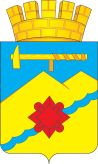 КОНТРОЛЬНО-СЧЕТНАЯ ПАЛАТА ГОРОДА МЕДНОГОРСКАул. Советская, д. 37, г. Медногорск, Оренбургская область, 462274телефон: (8-35379) 3-26-97, факс: (8-35379) 3-26-97	23.12.2019								                   № 7   	ЗАКЛЮЧЕНИЕ  контрольно-счетной палаты на проект Решения  Медногорского городского Совета депутатов «О внесении изменений в решение городского Совета депутатов  от 18.12.2018 г. № 410 «Об утверждении бюджета муниципального образования город Медногорск  на 2019 год и на плановый период 2020 и 2021 годов»  	Заключение контрольно-счетной палаты города Медногорска на проект решения Медногорского городского Совета депутатов «О внесении изменений в решение городского Совета депутатов  от 18.12.2018 г. № 410 «Об утверждении бюджета муниципального образования город Медногорск  на 2019 год и на плановый период 2020  и 2021 годов» подготовлено на основании статьи 34 Положения о бюджетном процессе в муниципальном образовании город Медногорск, Положения о контрольно-счетной палате города Медногорска и  распоряжения № 17 от 20.12.2019 г. председателя контрольно-счетной палаты города Медногорска.	Рассмотрев представленный администрацией города  проект решения Медногорского городского Совета депутатов «О внесении изменений в решение городского Совета депутатов  от 18.12.2018 г. № 410 «Об утверждении бюджета муниципального образования город Медногорск  на 2019 год и на плановый период 2020  и 2021 годов»,   контрольно-счетная палата отмечает, что решение выполнено в соответствии с  Положением о бюджетном процессе в муниципальном образовании город Медногорск, утвержденным решением Медногорского городского Совета депутатов от 22.10.2013  № 340, Уставом муниципального образования город Медногорск. 	Проект решения представлен финансовым отделом администрации в контрольно-счетную палату города Медногорска 20 декабря 2019 г. (письмо от 20.12.2019 № 286).   Проект решения  о внесении изменений  в решение «Об утверждении бюджета муниципального образования город Медногорск  на 2019 год и на плановый период 2020 и 2021 годов» представлен в электронном виде.		Рассмотрев представленный проект решения, контрольно-счетная палата отмечает следующее: 	Изменения, вносимые в решение Медногорского городского Совета депутатов от 18.12.2018 г. № 410 «Об утверждении бюджета муниципального образования город Медногорск  на 2019 год и на плановый период 2020 и 2021 годов»  обусловлены изменением бюджетных ассигнований за счет средств областного бюджета и заявками главных распорядителей по перераспределению бюджетных ассигнований.	Согласно проекту решения  основные параметры бюджета в 2019 году  составят:- доходы бюджета  уменьшились на 51 458 383,00 руб. и составят  722 116 968,00 руб.- расходы бюджета уменьшились  на 78 843 383,00 руб. и   составят 703 318 989,42 руб.;- профицит бюджета составит 18 797 978,58  руб.В новой редакции представлено  Приложение № 1 «Источники внутреннего финансирования дефицита городского бюджета на 2019 год и на плановый период 2020 и 2021 годов».	Ниже представлены показатели доходной части бюджета:Доходную часть бюджета предлагается уменьшить на 51 458 383,00 руб. за счет уменьшения безвозмездных поступлений из областного бюджета, в том числе:  - увеличения дотации бюджетам бюджетной системы Российской Федерации на 23 694 000,00 руб., в том числе:- дотации  бюджетам городских округов на поддержку мер по обеспечению сбалансированности бюджетов на сумму  535 000,00 руб.;- дотации бюджетам городских округов на выравнивание бюджетной обеспеченности на сумму  23 159 000,00 руб.;	- уменьшения субсидии  бюджетам  бюджетной системы Российской Федерации (межбюджетные субсидии)  на сумму 76 112 883,00 руб., в том числе:- субсидии бюджетам городских округов и муниципальных районов на развитие инфраструктуры общего и дополнительного образования  посредством капитального ремонта зданий муниципальных образовательных  организаций на сумму 65 500 000,00 руб.;- субсидии бюджетам городских округов на софинансирование капитальных вложений в объекты муниципальной собственности на сумму 2 500 000,00 руб.;- субсидии бюджетам городских округов на обеспечение мероприятий по переселению граждан из аварийного жилищного фонда, в том числе переселению граждан из аварийного жилищного фонда с учетом необходимости развития малоэтажного строительства, за счет средств, поступающих от государственной корпорации – Фонда содействия реформированию жилищно-коммунального хозяйства на сумму 6 570 272,00 руб.;- субсидии бюджетам городских округов на обеспечение мероприятий по переселению граждан из аварийного жилищного фонда, в том числе переселению граждан из аварийного жилищного фонда с учетом необходимости развития малоэтажного строительства, за счет средств бюджетов на сумму  309 511,00 руб.;- субсидии бюджетам городских округов на дополнительное финансовое обеспечение мероприятий по организации питания учащихся в общеобразовательных организациях на сумму 993 100,00 руб.;- субсидии бюджетам городских округов на осуществление дорожной деятельности в отношении автомобильных дорог общего пользования, а также капитального ремонта и ремонта дворовых территорий многоквартирных домов, проездов к дворовым территориям многоквартирных домов населенных пунктов на сумму 240 000,00 руб.	- увеличения  субвенции  бюджетам  бюджетной системы Российской Федерации на сумму 960 500,00 руб., в том числе:-  субвенции бюджетам городских округов на осуществление переданных полномочий по содержанию  детей в замещающих семьях на сумму 690 00,00 руб.;- субвенции бюджетам городских округов на выплату единовременного пособия  при всех формах устройства детей, лишенных родительского попечения, в семью на сумму 261 400,00 руб.;- субвенции бюджетам городских округов на осуществление переданных государственных полномочий  в сфере  водоснабжения, водоотведения и в области обращения  с твердыми коммунальными отходами на сумму 9 100,00 руб. Изменение   структуры доходов бюджета на 2019 год приведено в таблице.																						               (руб.)	 В 2020, 2021  годах за счет увеличения субсидии бюджетам городских округов на осуществление дорожной деятельности в отношении автомобильных дорог общего пользования, а также капитального ремонта и ремонта дворовых территорий многоквартирных домов, проездов к дворовым территориям многоквартирных домов населенных пунктов доходная часть бюджета будет увеличена на 9 262 000,00 руб. 	Решением предлагается  утвердить расходную часть  бюджета с уменьшением на 78 843 383,42 руб. Изменения внесены  в  приложение 6 «Распределение бюджетных ассигнований городского бюджета на 2019 год и на плановый период 2020 и 2021 годов по разделам и подразделам расходов классификации расходов бюджета». Изменения бюджетных ассигнований на 2019 год по разделам расходов классификации расходов представлены ниже:	Общий объем доходов городского бюджета в 2020 году составит 464 656 400,00 руб., в 2021 – 454 230 700,00 руб.	Общий объем расходов городского бюджета в 2020 году составит 464 656 400,00 руб., в 2021 – 454 230 700,00 руб.	Общий  объем бюджетных ассигнований, направляемых на  исполнение публичных нормативных обязательств составит в 2019 году 16 106 033,16 руб. 	В результате  уменьшения  безвозмездных поступлений из областного бюджета объем  межбюджетных трансфертов, получаемых из других бюджетов, в 2019 году составит 488 077 068,00 руб., в 2020 году – 233 953 400,00 руб. в 2021 году – 231 218 700,00 руб. 	В результате уменьшения дотации на осуществление дорожной деятельности в отношении автомобильных дорог  объем бюджетных ассигнований  дорожного фонда муниципального образования на 2019 год предлагается утвердить в размере 65 612 486,00 руб.Выводы:1. Решением предлагается утвердить доходы бюджета муниципального образования город Медногорск на 2019  год  в сумме 722 116 968,00 руб.  	2. Решением предлагается утвердить расходы бюджета   муниципального образования на 2019 год  в  сумме 703 318 989,42  руб.        	 3. Прогнозируемый профицит городского  бюджета   составит 18 797 978,58 руб.  	4. Общий объем доходов городского бюджета в 2020 году составит 464 656 400,00 руб., в 2021 – 454 230 700,00 руб.	Общий объем расходов городского бюджета в 2020 году составит 464 656 400,00 руб., в 2021 – 454 230 700,00 руб.	5. Объем  межбюджетных трансфертов, получаемых из других бюджетов, в 2019 году составит 488 077 068,00 руб., в 2020 году – 233 953 400,00 руб. в 2021 году – 231 218 700,00 руб.	6. Объем бюджетных ассигнований  дорожного фонда муниципального образования на 2019 год предлагается утвердить в размере 65 612 486,00 руб.	       	Медногорскому городскому Совету  депутатов: Предлагается  принять проект Решения  о внесении изменений в решение Медногорского городского Совета депутатов «Об утверждении бюджета муниципального образования город Медногорск на 2019 год и на плановый период 2020 и 2021 годов». Председатель контрольно-счетной палаты                                       Л.Ф. НовакНаименованиеУтвержденный бюджетПроект решения Проект решения Проект решения Проект решения НаименованиеУтвержденный бюджетВсегов том числев том числев том числеНалоговые, неналоговыеБезвозмезд-ные поступления от других бюджетовПрочие безвозмездные поступления Доходы773573351,00722116968,0225784900,0496332068,008155000,0Наименование статьи доходовУтверждено на 2019 год решением № 495 от 19.11.2019Проект решенияРезультат (+/-) к утв. на 2019г. Доходы (налоговые и неналоговые)225784900,00225784900,000,00Безвозмездные поступления547791451,00496332068,00-51458383,00Доходы бюджета  итого773575351,00722116968,00-51458383,00Утверждено на 2019 год  решением № 495 от 19.11.2019Проект решенияРезультат (+/-) к утв.  на 2019 годОбщегосударственные вопросы 46 886 626,00 47 299 326,00+412 700,00Национальная оборона1 349 100,001 349 100,000,00Национальная безопасность и правоохранительная деятельность4 344 074,004 344 074,000,00Национальная экономика74 721 780,0070 264 880,00-4 456 900,00Жилищно-коммунальное  хозяйство110 382 665,16101 002 882,16-9 379 783,00Охрана окружающей среды735 000,00735 000,000,00Образование405 520 893,26339 089 593,26-66 431 300,00Культура и кинематография65 537 900,0065 598 400,00+60 500,00Здравоохранение 2 811 000,00 2 811 000,000,00Социальная политика36 090 866,0037 042 266,00+951 400,00Физическая культура и спорт33 782 468,0033 782 468,000,00 Итого расходов782 162 372,42703 318 989,42-78 843 383,00 